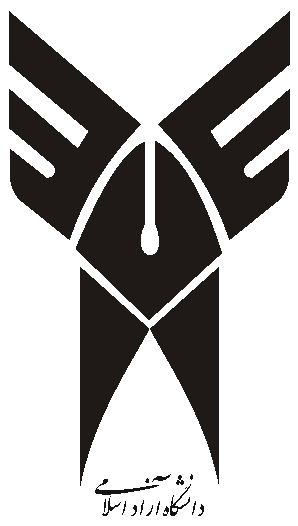 مدیریت عمومی و مدیریت پروژهاستاد : دانشجو   :  ﻣﺪﻳﺮﻳﺖ ﻋﻤﻮﻣﻲ ﻭ ﻣﺪﻳﺮﻳﺖ ﭘﺮﻭﮊﻩﺍﺯ ﭘﻴﺪﺍﻳﺶ ، ﺗﮑﻮﻳﻦ ﻭ ﺑﮑﺎﺭﮔﻴﺮ ﺩﺍﻧﺶ ﻣﺪﻳﺮﻳﺖ ﺑﻴﺶ ﺍﺯ ﻳﮏ ﻗﺮﻥ ﻣﻴﮕﺬﺭﺩ. ﺩﺍﻧﺶ ﻣﺪﻳﺮﻳﺖ ﭘﺮﻭﮊﻩ ﺑﻌﻨﻮﺍﻥ ﺷﻘﻲ ﺧﺎﺹ ﺍﺯ  ﺩﺍﻧﺶ ﻣﺪﻳﺮﻳﺖ ﮐﻪ ﺑﻪ ﮐﺎﺭﻫﺎ ﻣﻮﻗﺘﻲ ﻭ ﻣﺸﺨﺺ (ﭘﺮﻭﮊﻩ) ﺍﺧﺘﺼﺎﺹ ﺩﺍﺭﺩ ﻗﺪﻣﺘﻲ ﺣﺪﻭﺩ ﻧﻴﻢ ﻗﺮﻥ ﺩﺍﺭﺩ. ﺩﻻﻳﻞ ﭘﺪﻳﺪﺍﺭ ﺩﺍﻧﺶ ﻣﺪﻳﺮﻳﺖ ﻭ ﻣﺪﻳﺮﻳﺖ ﭘﺮﻭﮊﻩ ﺑﻪ ﺍﺷﮑﺎﻝ ﻧﻮﻳﻦ ﺁﻥ ﺭﺍ ﻣﻲ ﺗﻮﺍﻥ ﺑﻪ ﺩﻭ ﻣﻮﺿﻮﻉ ﻣﺮﺗﺒﻂ ﺩﺍﻧﺴﺖ. ۱- ﺗﻘﺎﺿﺎ ﺍﻓﺰﺍﻳﻨﺪﻩ ﺑﺸﺮ ﺑﺮﺍی ﮐﺎﻻﻭ ﺧﺪﻣﺎﺕ ﭘﻴﭽﻴﺪﻩ ﮐﻪ ﻣﻬﺎﺭﺕ ﻫﺎ ﻧﻮ ﺭﺍ ﺩﺭ ﭘﺎﺳﺨﮕﻮﻳﻲ ﺑﻪ ﺳﻼﻳﻖ ﻣﺘﻌﺪﺩ (ﻣﻴﻞ ﺑﻪ ﻣﺼﺮﻑ) ﻃﻠﺐ ﻣﻴﮑﻨﺪ. ۲- ﺗﻮﺳﻌﻪ ﺗﺼﺎﻋﺪ ﺩﺍﻧﺴﺘﻪ ﻫﺎ ﺑﺸﺮ ﻭ ﺑﻮﺟﻮﺩ ﺁﻣﺪﻥ ﻋﻠﻮﻡ ﻭ ﻓﻨﻮﻥ ﻣﺘﻌﺪﺩ ﮐﻪ ﺗﻮﺍﻧﺎﻳﻲ ﭘﺎﺳﺨﮕﻮﻳﻲ ﺑﻪ ﺍﻳﻦ ﺗﻘﺎﺿﺎ ﺭﺍ ﻣﻤﮑﻦ ﻣﻲ ﺳﺎﺯﺩ. ﺳﻴﺴﺘﻢ ﻫﺎ ﻣﺪﻳﺮﻳﺘﻲ ﺳﻨﺘﻲ ﭘﺎﺳﺨﮕﻮ ﺗﻘﺎﺿﺎﻫﺎ ﺑﺴﻴﻂ، ﺳﺎﺩﻩ ﻭ ﺯﺍﻫﺪﺍﻧﻪ ﺑﻮﺩ ، ﺿﻤﻦ ﺍﻳﻨﮑﻪ ﺩﺍﻧﺴﺘﻪ ﻫﺎ ﺑﺸﺮ ﻧﻴﺰ ﻣﺤﺪﻭﺩ  ﺑﻮﺩ ﻭ ﻣﺠﺎﻟﻲ ﺑﺮﺍی ﭘﺎﺳﺨﮕﻮﻳﻲ ﻓﺮﺍﻫﻢ ﻧﺒﻮﺩ. ﻣﻴﻞ ﺑﻪ "ﭘﻴﺸﺮﻓﺖ" ﺍﻳﻦ ﻭﺍﮊﻩ ﻧﻮﻇﻬﻮﺭ ، ﺭﻗﺎﺑﺖ ﺩﺭ ﻋﺮﺻﻪ ﺯﻧﺪﮔﻲ ﺭﺍ ﺍﻳﺠﺎﺏ ﻧﻤﻮﺩ، ﺭﻗﺎﺑﺖ ﺑﻪ ﺣﺮﮐﺖ ﺷﺘﺎﺏ ﻣﻴﺪﻫﺪ ﻭ ﺳﺮﻋﺖ  ﺍﻓﺰﺍﻳﻨﺪﻩ ﺑﻮﺟﻮﺩ می آﻭﺭﺩ. ﺗﻐﻴﻴﺮﺍﺕ ﺩﺭ ﻋﻼﻡ ﻭ ﻓﻨﻮﻥ ﺍﺯ ﺳﻮﻳﻲ ﺧﻮﺩ ﺑﻪ ﺳﺮﻋﺖ ﺑﻴﺸﺘﺮ ﺩﺍﻣﻦ ﻣﻴﺰﻧﺪ ﻭ ﺳﺮﻋﺖ ﺑﻴﺸﺘﺮ، ﺧﻮﺩ ﻣﻮﺟﺐ  ﺗﻐﻴﻴﺮ ﻣﻲ ﺷﻮﺩ ﻭ ﺩﺭ ﺍﻳﻦ ﻋﺮﺿﻪ ﻳﮏ ﺗﻌﺎﻣﻞ ﺗﺸﺪﻳﺪ ﮐﻨﻨﺪﻩ ﻏﻴﺮ ﻗﺎﺑﻞ ﮐﻨﺘﺮﻝ ﺣﺎﺻﻞ ﻣﻲ ﮔﺮﺩﺩ. 
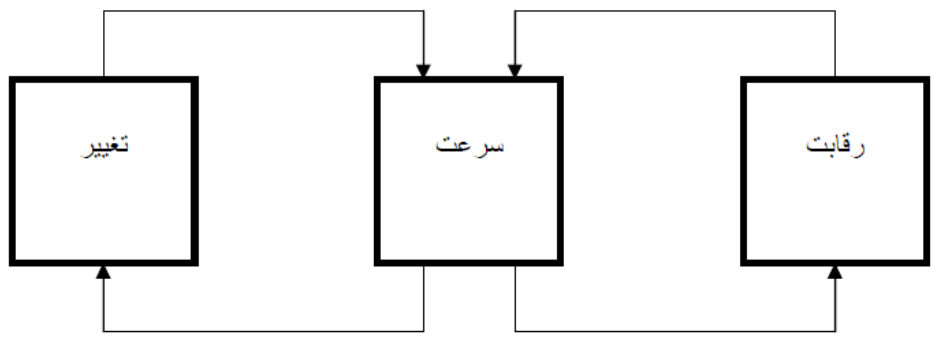 ﻓﺮﺽ ﻣﻴﺸﻮﺩ ﺗﮑﻨﻮﻟﻮﮊی ﻗﺎﺩﺭ ﺑﻪ ﺍﻧﺠﺎﻡ ﻫﺮ ﮐﺎﺭ ﺍﺳﺖ. ﻭﻟﻲ ﺍﻳﻦ ﻓﺮﺽ ﻓﺮﻳﺒﻨﺪﻩ ﺍﺳﺖ ﻭ ﻣﺎ ﺭﺍ ﻣﺠﺎﺏ ﻣﻲ ﮐﻨﺪ ﻫﺰﻳﻨﻪ ﻫﺎ ﺍﻗﺘﺼﺎﺩ ، ﺍﺟﺘﻤﺎﻋﻲ ﻭ ﺍﺯ ﻫﻤﻪ ﻣﻬﻤﺘﺮ ﺍﻧﺴﺎﻧﻲ ﭘﻴﺸﺮﻓﺖ ﺗﮑﻨﻮﻟﻮﮊی ﺭﺍ ﻧﺎﺩﻳﺪﻩ ﺑﮕﻴﺮﻳﻢ. ﻟﻴﮑﻦ ﺗﺠﺮﺑﻪ ﻧﺸﺎﻥ ﺩﺍﺩﻩ ﺍﺳﺖ ﺍﻳﻦ ﭘﺪﻳﺪﻩ  (ﺗﮑﻨﻮﻟﻮﮊی )، ﺩﺭ ﺯﻣﺎﻥ ﻣﻘﺘﻀﻲ ﻧﻴﺶ ﺯﻫﺮ ﺁﮔﻴﻦ ﻭ ﺳﻮﺯﻧﺪﻩ ﺧﻮﺩ ﺭﺍ ﺑﻪ ﻣﺎ ﻭﺍﺭﺩ ﻣﻴﮑﻨﺪ. ﺍﻣﺮﻭﺯﻩ ﺍﻋﺘﻤﺎﺩ ﺧﺮﺩﻣﻨﺪﺍﻥ ﻭ ﺍﻓﮑﺎﺭ ﻋﻤﻮﻣﻲ  ﻓﺮﻫﻴﺨﺘﻪ ﮔﺎﻥ ﺩﺭ ﻧﺘﻴﺠﻪ ﺑﺮﺧﻲ ﻋﺪﻡ ﺍﻃﻤﻴﻨﺎﻥ ﻫﺎ ﺑﻪ ﺗﮑﻨﻮﻟﻮﮊی ﻭ ﺭﺷﺪ ﻭ ﭘﻴﺸﺮﻓﺖ ﻟﺠﺎﻡ ﮔﺴﻴﺨﺘﻪ ﺁﻥ ﻭ ﺍﺯ ﺟﻤﻠﻪ ﺁﺛﺎﺭ ﻣﺨﺰﺏ  ﺭﻭﺍﻧﻲ ﻭ ﺯﻳﺴﺖ ﻣﺤﻴﻄﻲ ﻧﺎﺷﻲ ﺍﺯ ﺁﻥ ﮐﺎﻫﺶ ﻳﺎﻓﺘﻪ ﺍﺳﺖ . ﻋﻠﻴﺮﻏﻢ ﺍﻳﻦ، ﺑﻨﻈﺮ ﻣﻲ ﺭﺳﺪ ﺍﻳﻦ ﻣﺎﺷﻴﻦ ﻣﺼﻨﻮﻉ "ﺑﺸﺮ ﺧﻮﺩ ﻣﺨﺘﺎﺭ" ﻋﻤﻞ ﻣﻲ ﮐﻨﺪ. ﺑﻮﺟﻮﺩ ﺁﻣﺪﻥ ﺳﺎﺯﻣﺎﻧﻬﺎ ﺑﺰﺭﮒ ﻭ ﭘﻴﺠﻴﺪﻩ ﻭ ﺑﻪ ﺗﺒﻊ ﺁﻥ ﭘﺮﻭﮊﻩ ﻫﺎﻳﻲ ﮐﻪ ﻫﺮ ﺭﻭﺯ ﺑﺰﺭﮔﺘﺮ ﻭ ﭘﻴﭽﻴﺪﻩ ﺗﺮ ﻣﻴﺸﻮﻧﺪ ﻣﺤﺼﻮﻝ ﭼﻨﻴﻦ ﺷﺮﺍﻳﻂ ﻭ ﻭﺿﻌﻴﺘﻲ ﺍﺳﺖ. ﮐﺎﺭﻫﺎی ﺗﺤﻘﻴﻘﺎﺗﻲ ﻭ ﻣﻄﺎﻟﻌﺎﺗﻲ ﮐﻪ ﺻﻮﺭﺕ ﭘﺬﻳﺮﻓﺘﻪ ﭼﻪ ﺩﺭ ﺣﻮﺯﻩ ﻫﺎی ﻋﻤﻮﻣﻲ ﻣﺪﻳﺮﻳﺖ ﻭ ﭼﻪ ﻣﺪﻳﺮﻳﺖ ﭘﺮﻭﮊﻩ ﻫﻤﻪ ﺩﺭ ﺟﻬﺖ ﺍﻳﺠﺎﺩ ﻧﻮﻋﻲ ﺍﻗﺘﺪﺍﺭ ﺑﺮﺍی ﺑﻨﮕﺎﻩ ﻫﺎی ﺍﻗﺘﺼﺎﺩی ﺩﺭ ﺟﻬﺖ ﻣﺪﻳﺮﻳﺖ ﻭ ﮐﻨﺘﺮﻝ ﺍﻳﻦ ﺳﺎﺯﻣﺎﻧﻬﺎ ﻭ ﭘﺮﻭﮊﻩ ﻫﺎ ﻫﺴﺘﻨﺪ. 2- ﺗﺎﺭﻳﺨﭽﻪ ﻧﻈﺮﻳﺎﺕ ﻣﺪﻳﺮﻳﺖ ﺩﺭ ﻳﻚ ﺩﺳﺘﻪ ﺑﻨﺪ ﺑﺴﻴﺎﺭ ﻛﻠﻲ ﻣﻲ ﺗﻮﺍﻥ ﺗﺎﺭﻳﺨﭽﻪ ﻧﻈﺮﻳﺎﺕ ﻣﺪﻳﺮﻳﺘﻲ ﺭﺍ ﺑﻪ ﺳﻪ ﻣﻜﺘﺐ "ﻣﺪﻳﺮﻳﺖ ﻋﻠﻤﻲ" ، " ﺭﻭﺍﺑﻂ ﺍﻧﺴﺎﻧﻲ" ﻭ " ﺳﻴﺴﺘﻢ ﻫﺎ ﺍﺟﺘﻤﺎﻋﻲ " ﻛﻪ ﻧﻮﻋﻲ ﺗﻮﺍﻟﻲ ﺯﻣﺎﻧﻲ ﻧﻴﺰ ﺩﺍﺭﻧﺪ ﺗﻘﺴﻴﻢ ﺑﻨﺪ ﻧﻤﻮﺩ. ﻣﻜﺘﺐ ﻣﺪﻳﺮﻳﺖ ﻋﻠﻤﻲ Classical management theory ﻣﺪﻳﺮﻳﺖ ﻋﻠﻤﻲ ﻭﺍﮊﻩ ﺍی ﺑﻮﺩ ﻛﻪ ﺑﺮﺍی ﺍﻭﻟﻴﻦ ﺑﺎﺭ ﺗﻮﺳﻂ ﻓﺮﺩﺭﻳﻚ ﺗﻴﻠﻮﺭ ﺑﻜﺎﺭ ﺭﻓﺖ. ﻭ ﺑﺎ ﺗﻌﺮﻳﻔﻲ ﺍﺯ ﺍﻧﺴﺎﻥ ﻛﻪ ﻧﺎﻇﺮ ﺑﺮ ﺍﺑﻌﺎﺩ ﻣﺎﺩی (ﺍﻗﺘﺼﺎﺩ ) ﻭﺟﻮﺩ ﻭ ﺑﻮﺩ ﺍﺻﻮﻟﻲ ﺭﺍ ﺑﺮ ﻣﺒﻨﺎ ﻣﺸﺎﻫﺪﻩ ﺍﺭﺍﺋﻪ ﻧﻤﻮﺩ ﻛﻪ ﺁﻧﻬﺎ ﺭﺍ "ﺍﺻﻮﻝ ﻣﺪﻳﺮﻳﺖ ﻋﻠﻤﻲ" ﻧﺎﻣﻴﺪ ﻭ ﻣﻌﺘﻘﺪ ﺑﻮﺩ ﺩﺭ ﭘﺮﺗﻮ ﺭﻋﺎﻳﺖ ﺍﻳﻦ ﺍﺻﻮﻝ ﻛﻪ ﻣﺒﺎﻧﻲ ﺗﺠﺮﺑﻲ ﺩﺍﺭﻧﺪ ﻭ ﺍﻇﻬﺎﺭﺍﺗﻲ ﺳﻠﻴﻘﻪ ﺍ ﻧﻴﺴﺘﻨﺪ ﻣﻲ ﺗﻮﺍﻥ ﺷﺎﻫﺪ ﺑﻬﺮﻩ ﮔﻴﺮی ﺑﻴﺸﺘﺮ ﺍﺯ ﻓﻌﺎﻟﻴﺘﻬﺎ ﺟﻤﻌﻲ (ﺗﻮﻟﻴﺪ ﺑﻴﺸﺘﺮ ﺑﺎ ﻛﺎﺭ ﺑﻴﺸﺘﺮ) ﺷﺪ. ﺍﺻﻮﻝ ﻣﻜﺘﺐ ﻣﺪﻳﺮﻳﺖ ﻋﻠﻤﻲ: - ﻛﺸﻒ ﺭﻭﺵ ﻋﻠﻤﻲ ﺑﺮﺍی ﻫﺮ ﺟﺰﺀ ﻛﺎﺭ ﺑﻪ ﺟﺎی ﺭﻭﺷﻬﺎی  ﻏﻴﺮ ﻋﻠﻤﻲ ﻭ ﺳﻠﻴﻘﻪ ﺍ ی- ﺍﻧﺘﺨﺎﺏ (ﮔﺰﻳﻨﺶ) ﻋﻠﻤﻲ ﻛﺎﺭﻛﻨﺎﻥ ﻭ ﺁﻣﻮﺯﺵ ﺑﺮﺍی ﺍﻧﺠﺎﻡ ﻛﺎﺭ. - ﺑﺮﻗﺮﺍﺭی ﻧﻈﺎﻡ ﺗﺸﻮﻳﻖ ﻭ ﺗﻨﺒﻴﻪ ﺍﻗﺘﺼﺎﺩ ﺍﺯ ﻃﺮﻳﻖ ﻛﻨﺘﺮﻝ ﻛﺎﺭ – ﻛﺎﺭﻛﺮﺩﻥ ﺑﺮﺍی ﺑﺎﺯﺩﻩ ﺑﻴﺸﺘﺮ ﻧﻪ ﻣﺤﺪﻭﺩ. - ﺗﺸﺮﻳﻚ ﻣﺴﺎﻋﻲ ﻭ ﺗﻘﺴﻴﻢ ﻣﺘﻌﺎﺩﻝ ﻛﺎﺭ ﻭ ﻣﺴﺌﻮﻟﻴﺖ ﺑﻴﻦ ﺳﺮﭘﺮﺳﺘﺎﻥ ﻭ ﻛﺎﺭﮔﺮﺍﻥ. ﺗﻴﻠﻮﺭ ﻣﻜﺎﻧﻴﺴﻢ ﻫﺎ ﺍﺟﺮﺍﻳﻲ ﺍﺻﻮﻝ ﻣﺪﻳﺮﻳﺖ ﻋﻠﻤﻲ ﺧﻮﺩ ﺭﺍ ﺑﺸﺮﺡ ﺯﻳﺮ ﻋﻨﻮﺍﻥ ﻧﻤﻮﺩ: - ﺯﻣﺎﻧﺴﻨﺠﻲ ﻛﺎﺭ. - ﺗﺨﺼﺼﻲ ﻛﺮﺩﻥ ﻛﺎﺭﻫﺎ ﺍﺯ ﻃﺮﻳﻖ ﺗﻘﺴﻴﻢ ﻛﺎﺭ. - ﺍﺳﺘﺎﻧﺪﺍﺭﺩ ﻛﺮﺩﻥ ﺍﺑﺰﺍﺭ ﻭ ﻭﺳﺎﻳﻞ ﻛﺎﺭ (ﺳﺮ ﺳﺎﺯ ). - ﺗﻬﻴﻪ ﺷﺮﺡ ﻭﻇﺎﻳﻒ ﻫﺮ ﻳﻚ ﺍﺯ ﻛﺎﺭﻛﻨﺎﻥ. - ﺗﻨﻈﻴﻢ ﺳﻴﺴﺘﻢ ﭘﺮﺩﺍﺧﺖ ﺩﺳﺘﻤﺰﺩ ﻣﺘﻨﺎﺳﺐ ﺑﺎ ﻛﻤﻴﺖ ﻭ ﻛﻴﻔﻴﺖ ﻛﺎﺭ. ﻧﮕﺮﺵ ﺻﺮﻑ " ﺍﻗﺘﺼﺎﺩ " ﻧﺴﺒﺖ ﺑﻪ ﺍﻧﺴﺎﻥ ﻭ ﺍﺑﺰﺍﺭ ﺍﻧﮕﺎﺭ ﺻﺮﻑ ﻭ ﻭ ﻫﺪﻑ ﺍﻧﮕﺎﺭ " ﺍﻓﺰﺍﻳﺶ ﺳﻮﺩ" ﻣﻮﺟﺐ ﺑﺮﻭﺯ ﻋﻮﺍﺭﺿﻲ ﺍﺯ  ﺟﻤﻠﻪ " ﺍﻟﻴﻨﺎﺳﻴﻮﻥ " ﻧﻴﺮﻭ ﻛﺎﺭ ﻭ ﺗﺮﻭﻳﺞ ﻣﻨﺎﺳﺒﺎﺕ ﺧﺸﻚ ﻏﻴﺮ ﻋﺎﻃﻔﻲ ﺑﻴﻦ ﻛﺎﺭﮔﺮﺍﻥ ﺷﺪ. ﻣﺪﻝ ﺍﻧﺴﺎﻥ ﺍﻗﺘﺼﺎﺩ ﻭ ﺳﺎﺯﻣﺎﻥ  ﻣﻜﺎﻧﻴﻜﻲ ﺩﺭ ﻣﻜﺘﺐ ﻣﺪﻳﺮﻳﺖ ﻋﻠﻤﻲ ﺗﻴﻠﻮﺭ ﺍﺷﺘﻬﺎﺭ ﺩﺍﺭﺩ. ﻣﻜﺘﺐ ﺭﻭﺍﺑﻂ ﺍﻧﺴﺎﻧﻲ School Relation  Human  :ﺑﻨﻴﺎﻧﮕﺬﺍﺭ ﺍﻳﻦ ﻣﻜﺘﺐ ﺍﻟﺘﻮﻥ ﻣﺎﻳﻮ ﺍﺳﺘﺮﺍﻟﻴﺎﻳﻲ ﺍﺳﺖ ﻭ ﺍﺳﺎﺳﺎ" ﺍﻧﮕﻴﺰﻩ ﻫﺎی ﺍﺻﻠﻲ ﺑﺮﻭﺯ ﺍﻳﻦ ﻣﻜﺘﺐ ﻣﻌﺎﻳﺐ ﻣﻜﺘﺐ ﻛﻼﺳﻴﻚ ﻭ  ﻣﺸﺎﻫﺪﻩ ﺍﻳﻦ ﻭﺍﻗﻌﻴﺖ ﺑﻮﺩ ﻛﻪ ﻋﻮﺍﻣﻞ ﺍﺟﺘﻤﺎﻋﻲ ﻧﻴﺰ ﺩﺭ ﻣﻴﺰﺍﻥ ﺗﻮﻟﻴﺪ ﻭ ﻛﺎﺭﺍﻳﻲ ﺗﺎﺛﻴﺮ ﺑﻪ ﺳﺰﺍﻳﻲ ﺩﺍﺭﻧﺪ. ﻟﺬﺍ ﺑﺎ ﺩﻳﺪ ﻭﺳﻴﻌﺘﺮ ﻧﺴﺒﺖ ﺑﻪ ﺍﻧﺴﺎﻥ، ﻧﻴﺎﺯﻣﻨﺪ ﻣﺎﺩی (ﻓﻴﺰﻳﻜﻲ) ﻭ ﻏﻴﺮ ﻣﺎﺩی (ﺍﺟﺘﻤﺎﻋﻲ) ﺭﺍ ﺗﻮﺍﻣﺎ" ﻋﺎﻣﻞ ﻣﺤﺮﻙ ﺍﻧﺴﺎﻥ ﺩﺍﻧﺴﺖ. ﺍﺯ ﺩﺳﺖ  ﺁﻭﺭﺩﻫﺎی ﻣﺤﻘﻘﻴﻦ ﺍﻳﻦ ﻣﻜﺘﺐ ﺗﺄﻛﻴﺪ ﺑﺮ ﺗﺄﺛﻴﺮ ﻭ ﺍﻫﻤﻴﺖ ﻣﺴﺎﺋﻞ ﺭﻭﺍﻧﻲ ، ﺍﺟﺘﻤﺎﻋﻲ ﻭ ﺍﻧﺴﺎﻧﻲ ﺑﺮ ﺗﻮﻟﻴﺪ ﺩﺭ ﻛﻨﺎﺭ ﻣﺴﺎﺋﻞ ﺍﻗﺘﺼﺎﺩی ﺑﻮﺩ. ﺍﮔﺮﭼﻪ ﺩﺭ ﻧﻈﺮﻳﻪ ﺭﻭﺍﺑﻂ ﺍﻧﺴﺎﻧﻲ ﻧﮕﺎﻩ ﺟﺎﻣﻌﻪ ﺗﺮ ﻭ ﻭﺳﻴﻌﺘﺮ ﻧﺴﺒﺖ ﺑﻪ ﺍﻧﺴﺎﻥ ﺷﺪ ﻛﻤﺎﻛﺎﻥ ﻣﺜﻞ ﺭﻭﺵ ﻣﻜﺘﺐ ﻛﻼﺳﻴﻚ " ﺍﻓﺰﺍﻳﺶ ﺳﻮﺩ" ﺍﺯ ﻃﺮﻳﻖ ﺍﻓﺰﺍﻳﺶ ﺗﻮﻟﻴﺪ ﻛﺎﻧﻮﻥ ﺗﻮﺟﻪ ﺑﻮﺩ. ﻣﻜﺘﺐ ﺳﻴﺴﺘﻢ ﻫﺎی ﺍﺟﺘﻤﺎﻋﻲ Social Systems School :اﺯ ﻧﻈﺮﻳﻪ ﻫﺎﻳﻲ ﺑﻮﺩ ﻛﻪ ﺑﺎ ﺭﻭﻳﻜﺮﺩ " ﻣﺪﻟﺴﺎﺯی " ، ﺑﻜﺎﺭﮔﻴﺮی ﺭﻭﺷﻬﺎی ﻣﻘﺪﺍﺭی ﻭ ﺗﺤﻘﻴﻖ ﺩﺭ ﻋﻤﻠﻴﺎﺕ ﺭﺍ ﺩﺭ ﻣﺪﻳﺮﻳﺖ ﺑﺎ ﻫﺪﻑ ﺑﻬﻴﻨﻪ ﺳﺎﺯی ﻧﻈﺎﻣﻬﺎ ﻭ ﺳﻴﺴﺘﻢ ﻫﺎ ﺍﺭﺍﺋﻪ ﻧﻤﻮﺩ. ﺩﺭ ﺍﻳﻦ ﻧﻈﺮﻳﻪ ﻧﻴﺰ ﻫﺪﻑ ﺍﺻﻠﻲ ﺗﺴﻬﻴﻞ ﻭ ﻛﺎﻫﺶ ﻫﺰﻳﻨﻪ ﺍﻧﺠﺎﻡ ﻛﺎﺭﻫﺎﺳﺖ. ﺍﻣﺮﻭﺯﻩ ﺩﺍﻧﺶ ﻣﺪﻳﺮﻳﺖ ﻣﺸﺘﻤﻞ ﺑﺮ ﻣﺠﻤﻮﻋﻪ ﺩﺳﺖ ﺁﻭﺭﺩﻫﺎی ﻣﻜﺎﺗﺐ ﮔﻮﻧﺎﮔﻮﻥ ﺍﻋﻢ ﺍﺯ ﻛﻼﺳﻴﻚ، ﺭﻭﺍﺑﻂ ﺍﻧﺴﺎﻧﻲ ﻭ ﺳﻴﺴﺘﻤﻬﺎ ﺍﺟﺘﻤﺎﻋﻲ ﺍﺳﺖ. ﻧﻈﺮﻳﻪ ﺳﻴﺴﺘﻢ ﻫﺎ ﺳﻌﻲ ﻣﻲ ﻛﻨﺪ ﻣﺴﺎﺋﻞ ﺭﺍ ﺑﺎ ﺩﻳﺪ ﺟﺎﻣﻊ ﻭ ﻧﻈﺎﻡ ﻣﻨﺪ ﻣﻼﺣﻈﻪ ﻧﻤﺎﻳﺪ ﻭ ﺍﺭﮔﺎﻧﻴﺴﻢ ﻳﻚ ﺳﺎﺯﻣﺎﻥ ﺭﺍ ﺑﻪ ﺻﻮﺭﺕ ﺳﻴﺴﺘﻢ (ﺳﺎﻣﺎﻧﻪ) ﻛﻪ ﺧﻮﺩ ﺷﻜﻞ ﮔﺮﻓﺘﻪ ﺍﺯ ﺯﻳﺮﺳﻴﺴﺘﻢ ﻫﺎ ﻭ ﺯﻳﺮ ﻣﺠﻤﻮﻋﻪ ﺍی ﺍﺯ ﻳﻚ ﺳﻴﺴﺘﻢ ﺑﺰﺭﮔﺘﺮ ﺍﺳﺖ ﺩﺭ ﻧﻈﺮ ﺑﮕﻴﺮﺩ. ﺍﻳﻦ ﻧﻈﺮﻳﻪ ﻛﻞ ﻫﺴﺘﻲ ﺭﺍ ﻳﻚ ﻧﻈﺎﻡ ﻣﻨﻄﻘﻲ ﻣﻲ ﺩﺍﻧﺪ ﻛﻪ ﺍﺯ ﺳﻠﺴﻠﻪ ﻣﺮﺍﺗﺒﻲ ﺍﺯ ﺯﻳﺮ ﻧﻈﺎﻣﻬﺎ ﻛﻪ ﺩﺭ ﺍﺭﺗﺒﺎﻁ ﻣﻨﻄﻘﻲ ﻭ  ﺗﻌﺎﻣﻞ (ﺭﻭﺍﺑﻂ) ﺑﺎ ﻳﻜﺪﻳﮕﺮ ﻫﺴﺘﻨﺪ ﺗﺸﻜﻴﻞ ﺷﺪﻩ ﺍﺳﺖ، ﻫﺮ ﺳﻴﺴﺘﻤﻲ ﺩﺍﺭﺍ ﺍﺟﺰﺍﺀ، ﺑﺎ ﻧﻮﻋﻲ ﺧﺼﻮﺻﻴﺖ ﻭ ﺭﻭﺍﺑﻂ ﻣﻲ ﺑﺎﺷﺪ.  ﺩﺭ ﺳﺎﻟﻬﺎی ﺁﺧﺮ ﻗﺮﻥ ﮔﺬﺷﺘﻪ ﻭ ﺁﻏﺎﺯﻳﻦ ﻗﺮﻥ ﺟﺪﻳﺪ ﻧﻈﺮﺍﺕ ﻣﺪﻳﺮﻳﺘﻲ ﺑﻴﺸﺘﺮ ﻣﺘﻮﺟﻪ ﺟﻨﺒﻪ ﻫﺎی ﻧﺮﻡ ﻭ ﺷﺨﺼﻴﺘﻲ ﻓﺮﺩ ﻭ ﻫﻨﺮ ﺍﺭﺗﺒﺎﻃﺎﺕ ﮔﺮﺩﻳﺪ. 3- ﺗﻌﺮﻳﻒ ﻣﺪﻳﺮﻳﺖ 
 ﺩﺭ ﺗﻌﺮﻳﻒ ﻣﺪﻳﺮﻳﺖ ﻧﻈﺮﺍﺕ ﮔﻮﻧﺎﮔﻮﻧﻲ ﻋﻨﻮﺍﻥ ﺷﺪﻩ ﺑﺮﺧﻲ ﺍﺯ ﺁﻧﻬﺎ ﺑﺸﺮﺡ ﺯﻳﺮ ﺍﺳﺖ: ﻫﻤﺎﻫﻨﮓ ﻛﺮﺩﻥ ﻣﻨﺎﺑﻊ ﻣﺎﺩی ﻭ ﺍﻧﺴﺎﻧﻲ ﺑﺮﺍی ﻧﻴﻞ ﺑﻪ ﻫﺪﻑ. ﻋﻠﻢ ﻭ ﻫﻨﺮ ﻫﻤﺎﻫﻨﮓ ﻛﺮﺩﻥ، ﺭﻫﺒﺮ ﻭ ﻛﻨﺘﺮﻝ ﻓﻌﺎﻟﻴﺘﻬﺎ ﺩﺳﺖ ﺟﻤﻌﻲ ﺑﻪ ﻣﻨﻈﻮﺭ ﻧﻴﻞ ﺑﻪ ﻫﺪﻑ ﻣﺸﺘﺮﻙ. ﺍﻧﺠﺎﻡ ﺩﺍﺩﻥ ﻛﺎﺭﻫﺎ ﺑﻮﺳﻴﻠﻪ ﺩﻳﮕﺮﺍﻥ. ﻃﺮﺍﺣﻲ ﻭ ﭘﺎﻳﺎ ﻧﮕﻪ ﺩﺍﺷﺘﻦ ﻣﺤﻴﻄﻲ ﻛﻪ ﺩﺭ ﺁﻥ ﺍﻓﺮﺍﺩ ﺍﺯ ﻃﺮﻳﻖ ﻫﻤﻜﺎﺭ ﮔﺮﻭﻫﻲ، ﻣﺄﻣﻮﺭﻳﺘﻬﺎ ﻭ ﻫﺪﻓﻬﺎ ﮔﺰﻳﺪﻩ ﺭﺍ ﺑﻪ ﺍﺟﺮﺍ ﺩﺭ ﻣﻲ ﺁﻭﺭﺩﻧﺪ. ﻣﺪﻳﺮﻳﺖ ﻋﻠﻢ ﺍﺳﺖ ﻳﺎ ﻫﻨﺮ ﻣﺪﻳﺮﻳﺖ ﺑﻌﻨﻮﺍﻥ ﻳﻚ ﻋﻠﻢ ﺗﻜﻴﻪ ﺗﺼﻤﻴﻢ ﮔﻴﺮ ﻫﺎی ﺧﻮﺩ ﺭﺍ ﺑﺮ ﺗﺌﻮﺭﻳﻬﺎﻳﻲ ﻣﻲ ﮔﺬﺍﺭﺩ ﻛﻪ ﻗﺒﻼ" ﺑﻪ ﺍﺛﺒﺎﺕ ﺭﺳﻴﺪﻩ ﻭ ﺑﻪ ﺻﻮﺭﺕ  ﻳﻚ ﻗﺎﻧﻮﻥ ﻳﺎ ﻳﻚ ﻗﺎﻋﺪﻩ ﺩﺭﺁﻣﺪﻩ ﺑﺎﺷﻨﺪ. ﻭ ﻟﺬﺍ ﺗﺤﻘﻴﻖ ﺩﺭ ﺷﻨﺎﺳﺎﻳﻲ ﻭ ﺗﻮﺳﻌﻪ ﻓﻨﻮﻥ ﻛﺎﺭ ﺑﻌﻨﻮﺍﻥ ﺍﺑﺰﺍﺭ ﻭ ﺩﺍﻧﺸﻬﺎی ﺭﻓﺘﺎﺭ ﺟﻨﺒﻪ  ﻋﻠﻤﻲ ﻣﺪﻳﺮﻳﺖ ﺭﺍ ﻣﻌﺮﻓﻲ ﻣﻲ ﻧﻤﺎﻳﺪ.  ﻣﺪﻳﺮﻳﺖ ﺑﻌﻨﻮﺍﻥ ﻳﻚ ﻫﻨﺮ ﺗﻮﺟﻪ ﺑﻪ ﺍﻳﻦ ﻧﻜﺘﻪ ﺩﺍﺭﺩ ﻛﻪ ﻣﺘﻐﻴﺮﻫﺎ ﺑﺴﻴﺎﺭ ﺩﺭ ﻳﻚ ﺳﺎﺯﻣﺎﻥ ﺑﺎ ﺭﻭﺍﺑﻂ ﺑﺴﻴﺎﺭ ﭘﻴﭽﻴﺪﻩ ﺍی ﻭﺟﻮﺩ  ﺩﺍﺭﻧﺪ ﻛﻪ ﺩﺭ ﻧﺘﻴﺠﻪ ﺍﻣﻜﺎﻥ ﻣﺪﻟﺴﺎﺯی ﻭ ﺗﺤﻠﻴﻞ ﺩﻗﻴﻖ ﻋﻠﻤﻲ ﺁﻧﻬﺎ ﻣﻴﺴﺮ ﻧﻴﺴﺖ ﻭ ﻧﻬﺎﻳﺘﺎ" ﻫﻮﺵ ﻭ ﻓﺮﺍﺳﺖ ﻭ ﻣﻬﺎﺭﺗﻬﺎی ﻓﺮﺩ ﺗﺼﻤﻴﻢ ﮔﻴﺮﻧﺪﻩ ﺍﺳﺖ ﻛﻪ ﺍﻣﻜﺎﻥ ﻳﻚ ﺗﺼﻤﻴﻢ ﮔﻴﺮی ﺑﻬﺘﺮ ﺭﺍ ﻓﺮﺍﻫﻢ ﻣﻲ ﺳﺎﺯﺩ.  ﻟﺬﺍ ﺍﻳﻦ ﻧﺘﻴﺠﻪ ﮔﻴﺮی ﻛﻪ ﻣﺪﻳﺮﻳﺖ ﻫﻢ ﺟﻨﺒﻪ ﻋﻠﻤﻲ ﺩﺍﺭﺩ ﻭ ﻫﻢ ﻫﻨﺮ ﻭ ﻟﺬﺍ ﻫﻢ ﺍﻛﺘﺴﺎﺑﻲ ﺍﺳﺖ ﻭ ﻫﻢ ﺫﺍﺗﻲ ﻣﻘﺒﻮﻟﻴﺖ ﻭﺳﻴﻌﻲ  ﻳﺎﻓﺘﻪ ﺍﺳﺖ. ﺑﺨﺶ ﻫﻨﺮ ﺁﻥ ﻫﻢ ﺍﺑﻌﺎﺩ ﺍﻛﺘﺴﺎﺑﻲ (ﺗﺠﺮﺑﻲ) ﺩﺍﺭﺩ ﻭ ﻫﻢ ﺍﺑﻌﺎﺩ ﺫﺍﺗﻲ (ﻫﻮﺵ ﻭ ﻓﺮﺍﺳﺖ) ﻭ ﺑﻌﺪ ﻋﻠﻤﻲ ﺁﻥ ﺗﻤﺎﻣﺎ" ﺍﻛﺘﺴﺎﺑﻲ ﺍﺳﺖ. 4- ﻭﻇﺎﻳﻒ ﻣﺪﻳﺮﻳﺖ : ﻋﻤﻮﻡ ﺻﺎﺣﺒﺎﻥ ﻧﻈﺮﻳﻪ ﺩﺭ ﻣﺪﻳﺮﻳﺖ ﺑﺮ ﺭﻭی ﭘﻨﺞ ﻋﻨﺼﺮ ﺯﻳﺮ ﺑﻌﻨﻮﺍﻥ ﻭﻇﺎﻳﻒ ﻣﺪﻳﺮﻳﺖ ﺍﺷﺘﺮﺍﻙ ﻧﻈﺮ ﺩﺍﺭﻧﺪ.: - ﺑﺮﻧﺎﻣﻪ ﺭﻳﺰی Planning - ﺳﺎﺯﻣﺎﻧﺪﻫﻲ Organizing - ﺗﺄﻣﻴﻦ ﻧﻴﺮﻭ ﺍﻧﺴﺎﻧﻲ Staffing - ﻫﺪﺍﻳﺖ Directing - ﻛﻨﺘﺮﻝ Controllingﻭ ﺑﺮﺧﻲ ﺩﺭ ﻳﻚ ﺗﻘﺴﻴﻢ ﺑﻨﺪ ﻛﻠﻲ ﺗﺮ ﺁﻧﺮﺍ ﺑﻪ ﺳﻪ ﻃﺒﻘﻪ ﺑﺮﻧﺎﻣﻪ ﺭﻳﺰی ، ﺳﺎﺯﻣﺎﻧﺪﻫﻲ ﻭ ﻛﻨﺘﺮﻝ ﺧﻼﺻﻪ ﺗﺮ ﻧﻤﻮﺩﻩ ﺍﻧﺪ. ﺍﻳﻦ ﻭﻇﺎﻳﻒ ﺩﺭ ﻣﺪﻳﺮﻳﺖ ﻭﻇﻴﻔﻪ ﺍی ﻭ ﻣﺪﻳﺮﻳﺖ ﭘﺮﻭﮊﻩ ﺑﺎ ﻣﻼﺣﻈﻪ ﺷﺮﺍﻳﻂ ﻭ ﻣﻘﺘﻀﻴﺎﺕ ﺧﺎﺹ ﻫﺮ ﻳﻚ ﻣﻮﺿﻮﻋﻴﺖ ﺩﺍﺭﻧﺪ. 